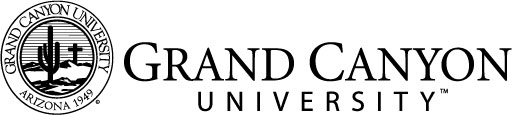 Personal Growth PlanComplete the chart below to plan your professional development over the next 2-3 years. Be sure your goals are specific and measureable.Goal #1:Earn Master’s in Instructional TechnologyGoal #2:Become a Certified Microsoft Innovative Education TrainerGoal #3:Develop creative lessonsRationale: Why did you choose this goal? How do you expect it to improve the outcomes of your future students?Technology has become very important in our society.  By becoming better educated on using technology in the classroom, I can help my students use technology more efficiently.Most schools are trained in Google classroom products.  Microsoft has created intuitive products that I believe rival Google.  I want to be on the cutting edge and be qualified to use the products efficiently and also help my colleagues be efficient in using the products.As a teacher, I feel like it is my responsibility to continually develop as a teacher.  Part of this development is in creativity.  Students are always learning new ways of doing things and I feel like that curiosity should carry over into the classroom.End Date: By when do you expect to accomplish this goal?August 2019December 2019No End Date, continualAction Timeline: What steps will you take to complete this goal, and by when will you take them? Example:  1/31/18: Join AACTEI will start my graduate program at Grand Canyon University in May of 2018I will develop a schedule of self-study within the Microsoft website to become a Certified Microsoft Innovative Education Trainer online.  This schedule will involve two to three hours a week over a course of eighteen months.I will develop a schedule of collaboration.  I will go to quarterly Regional Professional Development Consortium meetings.I will meet with the other math teachers at the local schools on a monthly basis.I will read blogs and other online sources for creative teaching ideas.Resources: What resources are available to assist you in accomplishing your goal?Grand Canyon ClassesVideos/trainings on the Education in Microsoft websiteThe Regional Professional Development Consortium which is an ongoing consortium and my cooperating teacher.